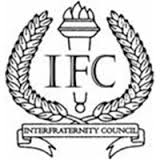 IFC Agenda for 9/27/20186:00 pm in ForumRoll CallDelegationExecutive BoardConnor Johnson - PSpencer Nishahira - AD Sig is having a socialJoe Low - A D Sig is having a socialAustin BleekerRex BartlettVisitorsNoneAgenda“Hero’s Dinner” old businessNew IFC platformRoll of IFCPresidents meetingDelegates rolesOfficer ReportsPresident (Connor Johnson)Delayed meetings with any other administrative people until after the next presidents meetingPresidents meeting happenedWent very well, the only fraternity not represented was K SigWe discussed role of IFC in the communityMore authoritative, and we will be meeting next monday to do stuffThe bylaws will be discussedVice President of External Affairs (Spencer Nishahira)Not hereVice President of Internal Affairs (Joseph Low)Not hereVice President of Fraternal Affairs (Rex Bartlett)Working on news letter for BrianWill have presidents meeting in itIf you have good stuff your fraternity did then make let rex knowMaybe a individual shout outVice President of Recruitment (Austin Bleeker)Went to Presidents meetingRecruitment if you drop a pledge during pledgeship then we might be keeping a record of thatThat way we make sure everyknows all infoUnfinished BusinessHero’s DinnerTim reached out to police departmentThey want to know how many people we are interested inThe officer he talked to oversees like 10 peopleThe ratio should be 1 officer to like 4 frat guysTim will reach out to the same guy and see about just those 10New BusinessNew Online IFC platform - ConnorI would like to move it bandMatias would like to stick to facebookAustin facebook is coolRex is in favor of moving off facebookPut some intention into communicating with IFCThis puts us in better contactRole of IFC - ConnorPresidents meeting happenedFredWe should have a say in how we enforce your ruleDelegates should basically be judicial meetingsAustinDelegates should be ambassadors to the greek communityRexIf you feel like you didn’t sign up for this, then trade it off, but think about what IFC should beWhat this role could function to becomeMatiasNot getting gangraped by both the administration and IFCNaw, cuz ifc would primarily be dealing with these problemsAustinDealing with members on a 1 on 1 basisBrianHow much do you want to put in the IFC delegates hands?If it does come down the IFC delegates AnnouncementsGreek AnnouncementsAnnette - New administrative assistantShe now works in the Student Involvement Center replacing MikaylaMikayla is now Campus Programs Coordinator for SILCAnnette has reached out to all presidents for rooster updatesRoster updates are due the 1st of OctoberParents weekendOctober 5-7 (Next weekend)If you are looking to volunteer to serve as a campus guide on Oct 5th let your presidents know, they all should have the form that was sent out.Do this by Wednesday October 3rdHaunted House PartyBroncoFit is doing an Alcohol Education event House PartyThis will occur on Monday October 29th from 7-9 in SUB HatchFree food VolunteersIf you want to volunteer they need help organizing and putting on the eventApparently you will be working with local health agencies and law enforcement.Fraternity AnnouncementsAlpha Kappa LambdaHad our dingers for WCA and it went wellAlpha Tau OmegaNothingDelta Sigma PhiNothinDelta UpsilonThanks who came to the penny wars Kappa Sigma Not herePhi Gamma Delta (FIJI)Not herePi Kappa PhiAbility week Oct 1st -5thMonday putting with pi kaps on 10-3Thought that day buffalo wild wings give backThursday-fridayBikation from 8am to 8am (24 in the quad)Sigma ChiNot hereTau Kappa EpsilonNothing Guest AnnouncementsAdjournmentCall to Order:  6:0 pmAdjourn: 6: pmMeeting Head: Connor JohnsonSecretary: Joseph LowChapter Name:Representative Name, N/A if absent:Alpha Kappa LambdaZimDelta Sigma PhiN/ADelta UpsilonFredKappa SigmaSPhi Gamma DeltaN/APi Kappa PhiScan manSigma ChiN/ATau Kappa EpsilonWawroAlpha Tau Omega Bergman